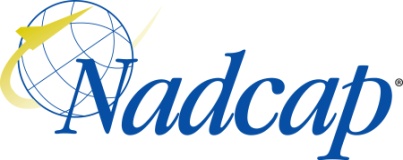 The Materials Testing Laboratories Task Group covers the following processes:Notice 1:	All times are approximate and subject to change.  Please contact PRI for updated information.Notice 2:	At the beginning of each day, the meeting will start with Opening Comments consisting of: Call to Order, Verbal Quorum Check, Introductions (as needed), Routing of the Attendance List (as needed)Notice 3:	Please bring your agenda with you to the meeting. Copies will not be available on-site.Best Practices: 1) Start all meetings on time. 2) Follow the agenda. 3) No long-winded discussions Caution: Restricted Export Controlled (e.g. ITAR, EAR) material is prohibited from presentations.  It is the responsibility of the presenter to ensure that this material is not included.  Presentations should not contain proprietary information without the approval of the organization which owns the information.Any non-Nadcap agenda topics require approval by the Director, Nadcap Program and Aerospace Operations.RECORDING POLICY:Audio or video recording of Nadcap meetings is prohibited unless formal approval is received from all attendees and recorded in the minutes. Violators of this policy will be asked to stop recording. Failure to stop recording or repeated attempts to record may result in expulsion from the meeting and/or the Nadcap program.Meeting Objectives:Update TG activitiesContinue Checklist revisions / TAG discussions  Small group sessions on MTL VisionAuditor ConferenceMonday, June 22, 20158:00 am1.0	OPENING COMMENTS (daily)8:15 am2.0	REVIEW DELEGATION STATUS8:30 am3.0	AUDITOR CONSISTENCY (NOP-012)10:0am4.0	RISK MITIGATION (NOP-011)11:00 am5.0	MATTERS OF ACCREDITATION12:00 pm – 1:00pmLUNCH BREAK1:05 pm1.0	Opening Comments (daily)1:20 pm6.0	Review Membership Status1:40 pm7.0	MTL Nadcap2:00 pm8.0	Activity Reports5:00 pmADJOURNMENTTuesday, June 23, 20158:00 am – 9:00 amSupplier Orientation & Tutorial – An introduction and overview of the Nadcap program9:05 am9.0	Breakout Sessions11:00 am10.0	Task Group Issues12:00 pm – 1:00 pmLunch Break1:05 pm9.0	Breakout Sessions3:30 pm11.0	PT Discussion4:45 pmADJOURNMENT5:00 pm – 7:00 pmSupplier Support Committee Meeting - All suppliers are encouraged to attend.Wednesday, June 24, 20158:00 am12.0	Auditor Consistency9:30 am13.0	Auditor Conference12:00 pm – 1:00 pmLunch Break1:05 pm13.0	Auditor Conference2:15 pm14.0	Breakout Sessions4:45 pmADJOURNMENT5:00 pm – 7:00 pmPlanning & Ops – Task Group Chairs and Staff Engineers are required to attend.Thursday, June 25, 20158:00 am – 10:00 amNadcap Management Council Meeting – All members are encouraged to attend this informative and important meeting.10:15 am15.0	Nadcap Meeting Reports10:45 am16.0	MTL Program Status11:00 am17.0	Meeting Wrap Up12:00 pm – 1:00 pmLunch Break1:05 pm5.0	MATTERS OF ACCREDITATION5:00 pmADJOURNMENTMonday, June 22, 2015(quorum must be verbally established DAILY at the beginning of each meeting)Tuesday, June 23, 2015(quorum must be verbally established DAILY at the beginning of each meeting)Wednesday, June 24, 2015(quorum must be verbally established DAILY at the beginning of each meeting)Thursday, June 25, 2015(quorum must be verbally established DAILY at the beginning of each meeting)Chemical AnalysisMicroindentation HardnessMechanical TestingCorrosionMetallography (Micro and Macro)Test Specimen PreparationHardness (Macro)Differential Thermal AnalysisFastener TestingSpecimen Response/Capability ToHeat Treat8:00 amCLOSEDOPENING COMMENTS (daily)Call to Order/Verbal Quorum CheckVerify only Subscriber Members are in attendanceIntroductionsSafety Information:Review Fire Exits in Meeting RoomInform PRI Staff person of any emergenciesReview Code of Ethics (Ref: Attendees’ Guide) and Meeting ConductPresent the Antitrust Video (only @ the first open and first closed meeting of the week for each Task Group)Review AgendaTG Chair (Rickman)8:15 amCLOSEDREVIEW DELEGATION STATUSPresent the status of MTL Audit Report Reviewers-Dashboard / t-frm-07PRI Staff (Hoeth)8:30 amCLOSEDAUDITOR CONSISTENCY (NOP-012)Present Auditor Evaluations – Dashboard (specific auditor/supplier discussion)Present Supplier Feedback Subscriber Audit Observation ReportData reviewAuditor Consistency Team LeadPRI Staff (Hoeth)10:0amCLOSEDRISK MITIGATION (NOP-011)Report out and discussion on lessons learned, e.g. mechanics and procedural difficulties of the process.Report out a summary of 2014/2015 Risk Mitigation activity.PRI Staff (Wetzel)11:00 amCLOSEDMATTERS OF ACCREDITATIONClosed discussion points addressing resolutions that are considered sensitive / confidentialTG Chair (Rickman)12:00 pm – 1:00pmLUNCH BREAK1:05 pmOPENOpening Comments (daily)Call to Order/Quorum CheckIntroductionsSafety Information:Review Fire Exits in Meeting RoomInform PRI Staff person of any emergenciesReview Code of Ethics (Ref: Attendees’ Guide) and Meeting ConductPresent the Antitrust Video (only @ the first open and first closed meeting of the week for each Task Group)Review AgendaAcceptance of Meeting MinutesTG Chair (Rickman)1:20 pmOPENReview Membership StatusConfirm any new voting member applicationsReview compliance with voting requirements of present voting membersPRI Staff (Wetzel)1:40 pmOPENMTL NadcapMTL TutorialSSC PresentationPRI Staff (Wetzel)MTL SSC2:00 pmOPENActivity ReportsFeedback from the previous meetingReview major activity from previous meetingReview status of checklist revisionsTAG activity summary Ad-hoc committee reportsMTL visionTG Chair (Rickman)5:00 pmOPENADJOURNMENT8:00 am – 9:00 amSupplier Orientation & Tutorial – An introduction and overview of the Nadcap program9:05 amOPENBreakout Sessions AC7101/6 Ballot Comment ResolutionAC7101/7 Ballot Comment ResolutionBreakout session leaders, various11:00 amOPENTask Group IssuesThis time has been set aside to discuss any new topics that are brought forward TG Chair (Rickman)PRI Staff (Wetzel)12:00 pm – 1:00 pmLunch Break1:05 pmOPENBreakout SessionsAC7101/6 Ballot Comment ResolutionAC7101/7 Ballot Comment ResolutionBreakout session leaders, various3:30 pmOPENPT DiscussionReport out of between meeting activityIRR/PT TAG-Malhomme4:45 pmOPENADJOURNMENT5:00 pm – 7:00 pmSupplier Support Committee Meeting - All suppliers are encouraged to attend.8:00 amOPENAuditor ConsistencyAuditor Consistency Team Report Out.Auditor Consistency Team Lead9:30 amOPENAuditor ConferenceIdentify Agenda, Subjects and TeamsWorking session for 2015 Auditor Conference TeamAuditor Conference Team LeadPRI Staff (Wetzel)12:00 pm – 1:00 pmLunch Break1:05 pmOPENAuditor ConferenceIdentify Agenda, Subjects and TeamsWorking session for 2015 Auditor Conference TeamAuditor Conference Team LeadPRI Staff (Wetzel)2:15 pmOPENBreakout Sessions Checklist revision working session for AC7101/9Review AC7102/8 Heat Treating PyrometryBreakout session leaders, variousPRI Staff (Hoeth)4:45 pmOPENADJOURNMENT5:00 pm – 7:00 pmPlanning & Ops – Task Group Chairs and Staff Engineers are required to attend.8:00 am – 10:00 amNadcap Management Council Meeting – All members are encouraged to attend this informative and important meeting.Nadcap Management Council Meeting – All members are encouraged to attend this informative and important meeting.Nadcap Management Council Meeting – All members are encouraged to attend this informative and important meeting.10:15 amOPENNadcap Meeting ReportsSupplier Support CommitteePlanning and OpsMTL SSCTG Chair (Rickman)10:45 amOPENMTL Program StatusNMC MetricsAuditor CapacityPRI Staff (Wetzel)11:00 amOPENMeeting Wrap UpAffirm ad-hoc committeesVote on Handbook revisions – ‘Confirmed Handbook Content’Review/Update RAILDetermine meeting objectives for next meetingCompose agenda (open/closed dates and times) for next meetingTG Chair (Rickman)12:00 pm – 1:00 pmLunch Break1:05 pmCLOSEDMATTERS OF ACCREDITATIONClosed discussion points addressing resolutions that are considered sensitive / confidentialTG Chair (Rickman)5:00 pmCLOSEDADJOURNMENT